Town of Brentwood 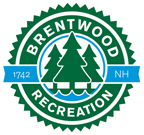 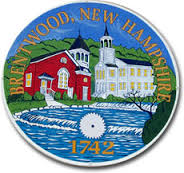 4th of July Parade Walker/Vehicle Registration Form First & Last Name:Address (City, State, Zip Code):Home Phone:					Work Phone:					Cell Phone:Email: 						Emergency Contact Name/Phone Number:Walker RegistrationVehicle RegistrationState of NH Parade RSA’s RSA 265:108a Parade Vehicles
No person may operate a vehicle in a parade unless the following safety precautions are taken:
No person may use any type of vehicle with protruding or outrigger wheels in a parade unless the vehicle is suitably modified to protect both riders and pedestrians from the wheel assembly.
At least one adult, other than the driver, shall supervise children riding on a vehicle in a parade and have a reasonable means of immediate communication with the driver. The number of adults supervising the children shall not be less than one adult per every 4 children and sufficient to ensure that each child is visible to a supervising adult.
Children riding on a vehicle in a parade shall remain entirely within the perimeter of the vehicle and, if standing, shall be reasonably protected from probable injury if the vehicle suddenly starts or stops.
Any person operating a vehicle without following all of the safety precautions listed in paragraph I shall be guilty of a violation and shall be subject to the following fines:
$50 for a first offense.
$100 for a second or subsequent offense.
Every operator of every vehicle must be in possession of a valid motor vehicle operator's license.
Every vehicle, including towed vehicles, must hold a valid registration. Vehicles also must have a valid state inspection certificate if required by law.    265:34        Pedestrians Subject to Traffic Signs and Regulations.  A pedestrian shall obey the instructions of any traffic sign or regulation specifically applicable to him, unless otherwise directed by a police officer.  Pedestrians shall be subject to traffic and pedestrian control signals as provided in RSA 265:9 unless required by local ordinance to comply strictly with such signals.  At all other places, pedestrians shall be accorded the privileges and shall be subject to the restriction stated in this chapter.           265:35        Pedestrian’s Right of Way in Crosswalks.When traffic control signals are not in place or not in operation the driver of a vehicle shall yield the right of way, slowing down or stopping if need be to so yield, to a pedestrian crossing the roadway within a crosswalk when the pedestrian is upon the half of the roadway upon which the vehicle is traveling, or when the pedestrian is approaching so closely from the opposite half of the roadway as to be in danger.No pedestrian shall suddenly leave a curb or other place of safety and walk or run into the path of a vehicle which is so close as to constitute an immediate hazard.Paragraph I shall not apply under the conditions stated in RSA 265:36.Whenever any vehicle is stopped at a marked crosswalk or at any unmarked crosswalk at an intersection to permit a pedestrian to cross the roadway, the driver of any other vehicle approaching from the rear shall not overtake and pass such stopped vehicle.265:36        Crossing at Other Than Crosswalks.Every pedestrian crossing a roadway at any point other than within a marked crosswalk or within an unmarked crosswalk at an intersection shall yield the right of way to all vehicles upon the roadway.Any pedestrian crossing a roadway at a point where a pedestrian tunnel or overhead pedestrian crossing has been provided shall yield the right of way to all vehicles upon the roadway.Between adjacent intersections at which traffic control signals are in operation pedestrians shall not cross at any place except in a marked crosswalk.No pedestrian shall cross a roadway intersection diagonally unless authorized by traffic control devices; and, when authorized to cross diagonally, pedestrians shall cross only in accordance with the official traffic control devices pertaining to such crossing movements.     265:37        Drivers to Exercise Due Care.  Notwithstanding the foregoing provisions of this chapter or the provisions of any local ordinance, every driver of a vehicle shall exercise due car to avoid colliding with any pedestrian or any person propelling a human-powered vehicle and shall give an audible signal when necessary and shall exercise proper precaution upon observing any child or any obviously confused, incapacitated or intoxicated person.     265:38        Pedestrians to Use Right Half of Crosswalks.  Pedestrians shall move, whenever practicable upon the right half of crosswalks.           265:39        Pedestrians on Roadway.Where sidewalks are provided it shall be unlawful for any pedestrian to walk along and upon an adjacent roadway.Where a sidewalk is not available, any pedestrian walking along and upon a way shall walk only on a shoulder, as far as practicable from the edge of the roadway.  Where neither a sidewalk nor a shoulder is available, any pedestrian walking along and upon a way shall walk as near as practicable to an outside edge of the roadway, and if on a two-way roadway, shall walk only on the left side of the roadway.Except as otherwise provided in this chapter, any pedestrian upon a roadway shall yield the right of way to all vehicles upon the roadway.           265:40        Pedestrians Soliciting Rides or Business.No person shall stand on the traveled portion of a roadway for the purpose of soliciting a ride, employment, business or contributions from the occupant of any vehicle.No person shall stand on or in proximity to the traveled portion of a street or way for the purpose of soliciting the watching or guarding of any vehicle while parked or about to be parked on a street or way.It shall be lawful for any person to hitchhike or solicit a ride from the occupant of any vehicle upon any road or way, or limited access road and highway provided that the individual is not, when so doing, standing on the paved portion of the road or way.No person shall signal a moving vehicle or stop a vehicle on any public way in order to solicit or sell a ticket of admission to an entertainment or sports event.Please sign below to indicate you have read and agree to the above terms and conditions. Signature: _____________________________________________	Date: __________________Please indicate if you would like to volunteer: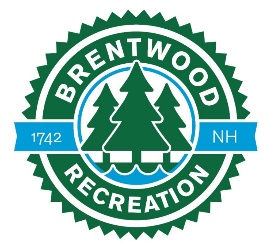 4th of July Parade Float Rules Monday, July 4 General Parade Rules  • Walking, driving, bike riding, dancing, and general merriment allowed.       • Smoking, alcoholic beverages, controlled substances, firearms, mopeds, scooters, mini-bikes, segways, and 4- wheelers are prohibited. • Bicyclists & scooters must wear a helmet and have lights and/or reflective materials on the bicycle for safety. • Equestrian units may not be left unattended, and must be followed by a clean up crew.• Children must have adult supervision before, during and at the end of the parade. State law also requires  there be at least one adult for every four children riding on a float. • All vehicle operators must possess a valid driver’s license and registration for the vehicle.  FLOATS (Mandatory Float Safety Meeting: Date to be determined.) No floats or towed trailers with wheels protruding beyond the footprint of the float platform will be allowed. No  exposed wheels. Fenders are not sufficient. Be sure your float includes a platform that extends out farther than the  wheels. If you have questions, call 603-642-6400 ext. 120. • Towed float trailers can be no longer than 23 feet long and flatbed trailers no longer than 29 feet. Floats shall be no  more than 13 feet high from the ground and 9 feet wide. • Participants SHALL NOT get on or off moving floats and walking participants SHALL NOT retrieve articles from floats. • Portable generators must be securely mounted. Floats should be constructed with fire-retardant materials and must  carry an all-purpose type ABC, 5-lb. fire extinguisher within reach of the driver. No open flames are permitted. • At least one adult, other than the driver, must supervise children riding on vehicles and have a reasonable means of  immediate communication with the driver. There “shall not be less than one adult per every 4 children and sufficient  to ensure each child is visible to a supervising adult,” per RSA 265:108-a.  • All participants on floats must be seated with a substantial barrier in front of them; sitting on the edge of the  vehicle/float with arms and legs hanging off is prohibited. • Standing participants must wear a safety belt to prevent falls from the float or vehicle.  • The name of the float-sponsoring organization or individual must be visible to the crowd. Commercially sponsored  floats must promote the parade theme and not emphasize commerce.  CandyParade participants & spectators MAY NOT distribute candy or souvenirs along the parade route. NO ONE MAY TOSS OR THROW ANYTHING INTO THE CROWD. Violators will be removed from the parade. Brentwood Parks & Recreation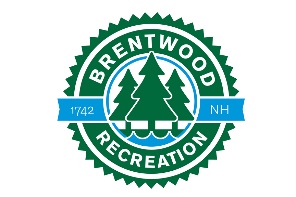 1 Dalton Road-Brentwood, NH 03833- 603-642-6400 ext.120- recreation@brentwoodnh.gov Assumption of Risk and Waiver of Liability Relating to Coronavirus/Covid-19The novel coronavirus, Covid-19, has been declared a worldwide pandemic by the World Health Organization. Covid-19 is extremely contagious and is believed to spread mainly from person-to-person contact. As a result, federal, state, and local governments and federal and state health agencies recommend social distancing and have, in many locations, prohibited the congregation of groups of people. The town of Brentwood Parks & Recreation has created new protocols and put in place preventative measures to reduce the spread of Covid-19: however, Brentwood Recreation cannot guarantee that you or your child(ren) will not become infected with Covid-19. Further, attending any program may increase you or your child(ren) risk of contracting Covid-19. By signing this agreement, I acknowledge the contagious nature of Covid-19 and voluntarily assume the risk that my child(ren) and I maybe exposed to, or infected by Covid-19 by attending a Brentwood Recreation program, and that such exposure or infection may result in personal injury, illness, permanent disability, and death. I understand that the risk of becoming exposed to or infected by Covid-19 at any Brentwood Recreation program may result from the actions, omissions, or negligence of myself and others, including, but not limited to, Brentwood Recreation employees, volunteers, and program participants and their families. I voluntarily agree to assume all of the foregoing risks and accept sole responsibility for any injury to my child(ren) or myself including, but not limited to, personal injury, disability, death, illness, damage, loss, claim, liability, or expense, of any kind, that I or my child(ren) may experience or incur in connection with my child(ren)’s attendance at any Brentwood Recreation program. On my behalf, and on behalf of my child(ren), I herby release, covenant not to sue, discharge, and hold harmless Town of Brentwood, Parks and Recreation and, its employees, agents, and representatives, of and from the claims, including all liabilities, claims, actions, damages, costs or expenses of any kind arising out of or relating thereto. I understand and agree that this release includes any claims based on the actions, omissions, or negligence, of Brentwood Recreation employees, agents, and representatives, whether a Covid-19 infection occurs before, during, or after participation in any Brentwood Recreation program. I HAVE READ THIS RELEASE 		___/___/___		______________________________      Date                                    Participant’s signatureI HAVE READ THIS RELEASE	             ___/___/___		______________________________                                                                        Date                                 Parent/Guardian’s Signature                                                                                                               (if participant is legally a minor) First NameLast NameDOBClub/Organization Make Model YearColor License Plate #Returning?